Bardzo proszę o przerysowanie do zeszytu / wydrukowanie tabelki oraz wykonanie ćwiczeń z podręcznika.Lekcja 							08.05.2020 r.Temat: Wymiarowanie rysunków technicznych – ciąg dalszy.Wykonaj następujące ćwiczenia z podręcznika: ćwiczenie 1 / str. 48,ćwiczenie 2 / str. 49,ćwiczenie 3 / str. 50,ćwiczenie 5 / str. 50.Pamiętaj o zasadach wymiarowania rysunków technicznych poznanych na ostatniej lekcji. Po zakończonej pracy proszę o przesłanie zdjęć zadań. Rodzaj liniiLiniaPodstawowe przeznaczenie liniilinia ciągła 
grubakontury przedmiotu,widoczne krawędzie przejść,obramownie rysunku;linia ciągła 
cienkalinie wymiarowe,pomocnicze linie wymiarowe,linie kreskowania przekrojów,linie odniesienia;linia 
kreskowa___  ___  ___  ___  ___  
niewidoczne zarysy i krawędzie przedmiotów;linia 
punktowa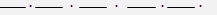 osie symetrii;